Gemeinde Andeer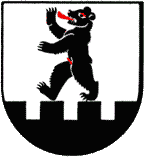 Gäste- und Tourismusförderungsabgaben ab 1. Mai 2015Deklarationsformular für Ferienwohnungen   pro Wohnung ist ein separates Formular auszufüllen Angaben zur Wohnung Adresse:	________________________________	Parzelle: 		Anzahl Zimmer (gemäss amtlicher Gebäudeschätzung):	Eigentümer der Wohnung Name:			Vorname:		Adresse:		PLZ/Ort:		Telefon:	________________________________	E-Mail:		*) Bei mehreren Eigentümern, Nutzniessungs- oder Wohnrecht, ist die Adresse des Rechnungsempfängers unter Bemerkungen anzugeben. Nutzung der Wohnung	Nutzungsbeginn		 Ich/wir nutze/n die Wohnung selber und vermiete/n diese nicht weiter (Eigennutzung). Ich/wir nutze/n die Wohnung selber und vermiete/n diese auch weiter (Eigennutzung und Vermietung). Ich/wir vermiete/n die Wohnung kommerziell und nutze/n diese nicht selber (nur Vermietung). Ich/wir vermiete/n die Wohnung ab ______________    an folgenden Dauermieter (unbeschränkte Dauer):Name:			Vorname:		Adresse:			PLZ/Ort:		Telefon:			E-Mail:		BemerkungenVeränderungen der oben gemachten Angaben sind der Gemeinde Andeer umgehend mitzuteilen.Ich/wir bestätige/n, die Angaben wahrheitsgetreu und vollständig gemacht zu haben und verpflichte/n mich/uns, die Bestimmungen des Gesetzes über Gäste- und Tourismusförderungsabgaben der Gemeinde Andeer einzuhalten.Ort und Datum:	Unterschrift:Bitte senden Sie das ausgefüllte und unterzeichnete Formular bis spätestens 30. Juni 2015 an die Gemeindekanzlei Andeer.